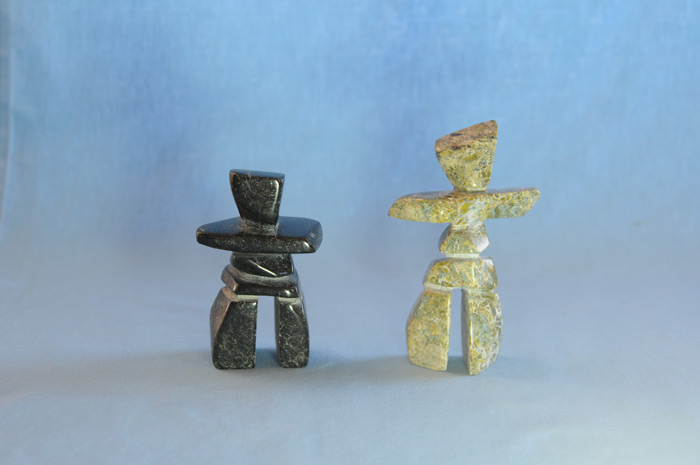 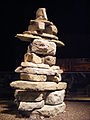 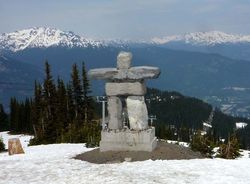 ITEMVEREISTPotlood  Gum        puntenslijperkleurpotlodenSchaar Pen etuitasInzet en werkhoudingGedrag en de anderVerwerking-opruimen Resultaat en presentatieInzet en werkhoudingGedrag en de anderVerwerking-opruimen Resultaat en presentatieStarter groeier bloeier